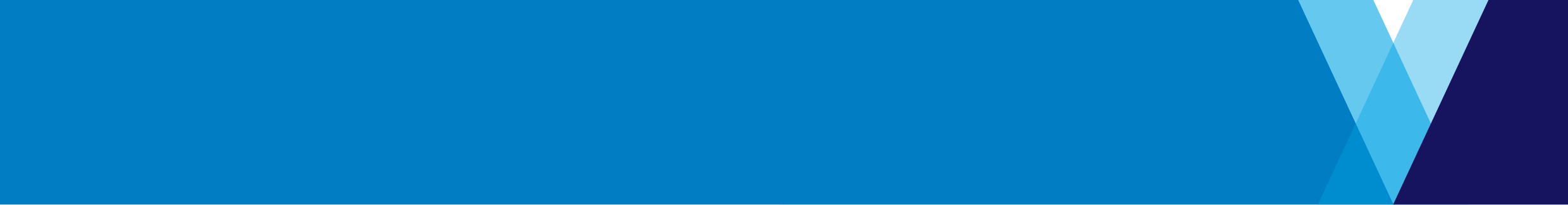 Meeting detailsMeeting detailsMeeting detailsMeeting detailsMeeting title:Community Advisory GroupNo:20Date:Monday October 7 2019Time: 4pm to 5pm Location:Westjustice, 8 Watton Street, Werribee VIC 3030 Westjustice, 8 Watton Street, Werribee VIC 3030 Westjustice, 8 Watton Street, Werribee VIC 3030 AttendeesAttendeesAttendeesAttendeesCommunity Advisory Group members:  Martin Allison (Victoria Police), Marisa Berton (community member) and Walter Villagonzalo (Councillor, Wynhdam City Council).Barbara McLure (Deputy Chair and community member), Kim McAliney (Councillor, Wynhdam City Council), John Menegazzo (community member), Lisa Heinrichs (community member), James McCann (Director, Custodial Operations, Youth Justice), Peter Maynard (Councillor, Wynhdam City Council), Justin Giddings (Chair), Natalie Walker (Wyndham City Council), Les Sanderson (community member), Other attendees:  Corinne Cadilhac (CEO, Community Safety Building Authority), Samantha Morgan, (Project Lead) and Louise Baring, Communications Manager, DJCS.Community Advisory Group members:  Martin Allison (Victoria Police), Marisa Berton (community member) and Walter Villagonzalo (Councillor, Wynhdam City Council).Barbara McLure (Deputy Chair and community member), Kim McAliney (Councillor, Wynhdam City Council), John Menegazzo (community member), Lisa Heinrichs (community member), James McCann (Director, Custodial Operations, Youth Justice), Peter Maynard (Councillor, Wynhdam City Council), Justin Giddings (Chair), Natalie Walker (Wyndham City Council), Les Sanderson (community member), Other attendees:  Corinne Cadilhac (CEO, Community Safety Building Authority), Samantha Morgan, (Project Lead) and Louise Baring, Communications Manager, DJCS.Community Advisory Group members:  Martin Allison (Victoria Police), Marisa Berton (community member) and Walter Villagonzalo (Councillor, Wynhdam City Council).Barbara McLure (Deputy Chair and community member), Kim McAliney (Councillor, Wynhdam City Council), John Menegazzo (community member), Lisa Heinrichs (community member), James McCann (Director, Custodial Operations, Youth Justice), Peter Maynard (Councillor, Wynhdam City Council), Justin Giddings (Chair), Natalie Walker (Wyndham City Council), Les Sanderson (community member), Other attendees:  Corinne Cadilhac (CEO, Community Safety Building Authority), Samantha Morgan, (Project Lead) and Louise Baring, Communications Manager, DJCS.Community Advisory Group members:  Martin Allison (Victoria Police), Marisa Berton (community member) and Walter Villagonzalo (Councillor, Wynhdam City Council).Barbara McLure (Deputy Chair and community member), Kim McAliney (Councillor, Wynhdam City Council), John Menegazzo (community member), Lisa Heinrichs (community member), James McCann (Director, Custodial Operations, Youth Justice), Peter Maynard (Councillor, Wynhdam City Council), Justin Giddings (Chair), Natalie Walker (Wyndham City Council), Les Sanderson (community member), Other attendees:  Corinne Cadilhac (CEO, Community Safety Building Authority), Samantha Morgan, (Project Lead) and Louise Baring, Communications Manager, DJCS.ApologiesApologiesApologiesApologiesJames McCann (Director, Custodial Operations, Youth Justice)James McCann (Director, Custodial Operations, Youth Justice)James McCann (Director, Custodial Operations, Youth Justice)James McCann (Director, Custodial Operations, Youth Justice)Meeting overviewMeeting overviewMeeting overviewMeeting overviewOpeningThe Chair opened the meeting and thanked members for attending.Previous meeting and minutesCommunity Advisory Group (CAG) members endorsed the minutes and previous actions were reviewed.The department confirmed the works on the Cocoroc side of the bridge with VicRoads had been completed. The department confirmed the following actions were in progress;The department to follow up the creation of a suburb and any implications with DELWP to seek advice.The department to consult with the Traditional Owners on the naming of the driveway.The department to follow up with CFA representation on the Community Advisory Group.Announcement on Victoria’s youth justice systemA discussion was held on the recent Victorian Government announcement on Victoria’s youth justice system on 27 September 2019.The announcement included how Victoria’s youth justice facilities will be configured when the Cherry Creek facility is completed in 2021.The department confirmed; Parkville will continue to operate (for girls and young males aged below 15) alongside Malmsbury (for young males aged 15-21) when Cherry Creek facility is operational which will house males aged 15-18. Cherry Creek will include 140 beds and will include eight bed mental health, an intensive intervention unit, and specialist drug and alcohol support.The site will be master-planned for 244 beds but any need for additional beds will be carefully considered and managed incrementally depending on demand for these beds.Changes include smaller accommodation units to provide more flexibility to place young people according to risk and needs, to prevent unrest and to increase staff safety. Other security features that have been included in the revised design include additional CCTV, improved security counter designs at reception, gatehouse and admissions areas and new designated staff exit points.The department outlined that creating a more specialised youth justice centre will:provide more flexibility to place young people according to risk and needs and disperse challenging behavioursincrease opportunities to engage young people in the targeted programs, support services and vocational workshops they need to stop re-offending and integrate into the community.The system configuration that the Government has adopted was recommended in the Armytage/Ogloff review of the youth justice system that was completed in July of 2017. The design also takes into account recent developments in international best practice and aligns with other states and jurisdictions, including feedback from independent experts.CAG members requested that the department provide further information on which recommendations from the Armytage/Ogloff review apply to the design of Cherry Creek.The department will provide the details of how recommendations from the Armytage/Ogloff review apply to the design of Cherry Creek.Planning requirements and consultation CAG requested information on the planning requirements with the reduction in bed numbers and what consultation will occur with the CAG.The department confirmed that the key design aspects that, as a Community Advisory Group, the group have provided feedback on, such as the perimeter wall, landscaping and lighting, have received planning approval and will remain part of the design.As this will be a reduction of beds within the existing footprint, the department confirmed it would follow up with if there are any planning requirements and ensure CAG continue to be consulted. For example if an addendum to the Facility Plan is required. The department to confirm any additional planning requirements with the reduction in the bed numbers (including a potential addendum to the Facility Plan). Community Advisory Group communications prior to media announcements CAG members stated that the group should’ve been notified of the details of the announcement prior to it taking place. Group members reinforced that as they have been engaged on the project for some time, major details (such as the reduction of bed numbers) should be shared with them prior to the media. The department noted that a range of government protocols were in place that restricts the amount of information released prior to a media announcement. The department noted the importance of providing the group with timely information and confirmed that the feedback and concerns raised had been communicated to the Victorian Government. Project changes and next stepsAn indicative master plan was provided for context, showing the reduction in bed units for the accommodation areas which reduces the original size of the site footprint.Group members requested a master plan that shows the original size of the master plan versus the new refined design with the reduction of beds.Action 3) The department confirmed it would provide an updated master plan with an outline of the previous footprint.Community feedback and communications and community engagement opportunities CommunicationsThe department confirmed it would issue an eNews update with an updated drone video of the construction progress with a project update.Construction jobs CAG members requested information on the construction job opportunities, including an update on the direct and indirect construction and related jobs.Next meeting- Thursday 14 November – tour of the Malmsbury Youth Justice Precinct and meeting. OpeningThe Chair opened the meeting and thanked members for attending.Previous meeting and minutesCommunity Advisory Group (CAG) members endorsed the minutes and previous actions were reviewed.The department confirmed the works on the Cocoroc side of the bridge with VicRoads had been completed. The department confirmed the following actions were in progress;The department to follow up the creation of a suburb and any implications with DELWP to seek advice.The department to consult with the Traditional Owners on the naming of the driveway.The department to follow up with CFA representation on the Community Advisory Group.Announcement on Victoria’s youth justice systemA discussion was held on the recent Victorian Government announcement on Victoria’s youth justice system on 27 September 2019.The announcement included how Victoria’s youth justice facilities will be configured when the Cherry Creek facility is completed in 2021.The department confirmed; Parkville will continue to operate (for girls and young males aged below 15) alongside Malmsbury (for young males aged 15-21) when Cherry Creek facility is operational which will house males aged 15-18. Cherry Creek will include 140 beds and will include eight bed mental health, an intensive intervention unit, and specialist drug and alcohol support.The site will be master-planned for 244 beds but any need for additional beds will be carefully considered and managed incrementally depending on demand for these beds.Changes include smaller accommodation units to provide more flexibility to place young people according to risk and needs, to prevent unrest and to increase staff safety. Other security features that have been included in the revised design include additional CCTV, improved security counter designs at reception, gatehouse and admissions areas and new designated staff exit points.The department outlined that creating a more specialised youth justice centre will:provide more flexibility to place young people according to risk and needs and disperse challenging behavioursincrease opportunities to engage young people in the targeted programs, support services and vocational workshops they need to stop re-offending and integrate into the community.The system configuration that the Government has adopted was recommended in the Armytage/Ogloff review of the youth justice system that was completed in July of 2017. The design also takes into account recent developments in international best practice and aligns with other states and jurisdictions, including feedback from independent experts.CAG members requested that the department provide further information on which recommendations from the Armytage/Ogloff review apply to the design of Cherry Creek.The department will provide the details of how recommendations from the Armytage/Ogloff review apply to the design of Cherry Creek.Planning requirements and consultation CAG requested information on the planning requirements with the reduction in bed numbers and what consultation will occur with the CAG.The department confirmed that the key design aspects that, as a Community Advisory Group, the group have provided feedback on, such as the perimeter wall, landscaping and lighting, have received planning approval and will remain part of the design.As this will be a reduction of beds within the existing footprint, the department confirmed it would follow up with if there are any planning requirements and ensure CAG continue to be consulted. For example if an addendum to the Facility Plan is required. The department to confirm any additional planning requirements with the reduction in the bed numbers (including a potential addendum to the Facility Plan). Community Advisory Group communications prior to media announcements CAG members stated that the group should’ve been notified of the details of the announcement prior to it taking place. Group members reinforced that as they have been engaged on the project for some time, major details (such as the reduction of bed numbers) should be shared with them prior to the media. The department noted that a range of government protocols were in place that restricts the amount of information released prior to a media announcement. The department noted the importance of providing the group with timely information and confirmed that the feedback and concerns raised had been communicated to the Victorian Government. Project changes and next stepsAn indicative master plan was provided for context, showing the reduction in bed units for the accommodation areas which reduces the original size of the site footprint.Group members requested a master plan that shows the original size of the master plan versus the new refined design with the reduction of beds.Action 3) The department confirmed it would provide an updated master plan with an outline of the previous footprint.Community feedback and communications and community engagement opportunities CommunicationsThe department confirmed it would issue an eNews update with an updated drone video of the construction progress with a project update.Construction jobs CAG members requested information on the construction job opportunities, including an update on the direct and indirect construction and related jobs.Next meeting- Thursday 14 November – tour of the Malmsbury Youth Justice Precinct and meeting. OpeningThe Chair opened the meeting and thanked members for attending.Previous meeting and minutesCommunity Advisory Group (CAG) members endorsed the minutes and previous actions were reviewed.The department confirmed the works on the Cocoroc side of the bridge with VicRoads had been completed. The department confirmed the following actions were in progress;The department to follow up the creation of a suburb and any implications with DELWP to seek advice.The department to consult with the Traditional Owners on the naming of the driveway.The department to follow up with CFA representation on the Community Advisory Group.Announcement on Victoria’s youth justice systemA discussion was held on the recent Victorian Government announcement on Victoria’s youth justice system on 27 September 2019.The announcement included how Victoria’s youth justice facilities will be configured when the Cherry Creek facility is completed in 2021.The department confirmed; Parkville will continue to operate (for girls and young males aged below 15) alongside Malmsbury (for young males aged 15-21) when Cherry Creek facility is operational which will house males aged 15-18. Cherry Creek will include 140 beds and will include eight bed mental health, an intensive intervention unit, and specialist drug and alcohol support.The site will be master-planned for 244 beds but any need for additional beds will be carefully considered and managed incrementally depending on demand for these beds.Changes include smaller accommodation units to provide more flexibility to place young people according to risk and needs, to prevent unrest and to increase staff safety. Other security features that have been included in the revised design include additional CCTV, improved security counter designs at reception, gatehouse and admissions areas and new designated staff exit points.The department outlined that creating a more specialised youth justice centre will:provide more flexibility to place young people according to risk and needs and disperse challenging behavioursincrease opportunities to engage young people in the targeted programs, support services and vocational workshops they need to stop re-offending and integrate into the community.The system configuration that the Government has adopted was recommended in the Armytage/Ogloff review of the youth justice system that was completed in July of 2017. The design also takes into account recent developments in international best practice and aligns with other states and jurisdictions, including feedback from independent experts.CAG members requested that the department provide further information on which recommendations from the Armytage/Ogloff review apply to the design of Cherry Creek.The department will provide the details of how recommendations from the Armytage/Ogloff review apply to the design of Cherry Creek.Planning requirements and consultation CAG requested information on the planning requirements with the reduction in bed numbers and what consultation will occur with the CAG.The department confirmed that the key design aspects that, as a Community Advisory Group, the group have provided feedback on, such as the perimeter wall, landscaping and lighting, have received planning approval and will remain part of the design.As this will be a reduction of beds within the existing footprint, the department confirmed it would follow up with if there are any planning requirements and ensure CAG continue to be consulted. For example if an addendum to the Facility Plan is required. The department to confirm any additional planning requirements with the reduction in the bed numbers (including a potential addendum to the Facility Plan). Community Advisory Group communications prior to media announcements CAG members stated that the group should’ve been notified of the details of the announcement prior to it taking place. Group members reinforced that as they have been engaged on the project for some time, major details (such as the reduction of bed numbers) should be shared with them prior to the media. The department noted that a range of government protocols were in place that restricts the amount of information released prior to a media announcement. The department noted the importance of providing the group with timely information and confirmed that the feedback and concerns raised had been communicated to the Victorian Government. Project changes and next stepsAn indicative master plan was provided for context, showing the reduction in bed units for the accommodation areas which reduces the original size of the site footprint.Group members requested a master plan that shows the original size of the master plan versus the new refined design with the reduction of beds.Action 3) The department confirmed it would provide an updated master plan with an outline of the previous footprint.Community feedback and communications and community engagement opportunities CommunicationsThe department confirmed it would issue an eNews update with an updated drone video of the construction progress with a project update.Construction jobs CAG members requested information on the construction job opportunities, including an update on the direct and indirect construction and related jobs.Next meeting- Thursday 14 November – tour of the Malmsbury Youth Justice Precinct and meeting. OpeningThe Chair opened the meeting and thanked members for attending.Previous meeting and minutesCommunity Advisory Group (CAG) members endorsed the minutes and previous actions were reviewed.The department confirmed the works on the Cocoroc side of the bridge with VicRoads had been completed. The department confirmed the following actions were in progress;The department to follow up the creation of a suburb and any implications with DELWP to seek advice.The department to consult with the Traditional Owners on the naming of the driveway.The department to follow up with CFA representation on the Community Advisory Group.Announcement on Victoria’s youth justice systemA discussion was held on the recent Victorian Government announcement on Victoria’s youth justice system on 27 September 2019.The announcement included how Victoria’s youth justice facilities will be configured when the Cherry Creek facility is completed in 2021.The department confirmed; Parkville will continue to operate (for girls and young males aged below 15) alongside Malmsbury (for young males aged 15-21) when Cherry Creek facility is operational which will house males aged 15-18. Cherry Creek will include 140 beds and will include eight bed mental health, an intensive intervention unit, and specialist drug and alcohol support.The site will be master-planned for 244 beds but any need for additional beds will be carefully considered and managed incrementally depending on demand for these beds.Changes include smaller accommodation units to provide more flexibility to place young people according to risk and needs, to prevent unrest and to increase staff safety. Other security features that have been included in the revised design include additional CCTV, improved security counter designs at reception, gatehouse and admissions areas and new designated staff exit points.The department outlined that creating a more specialised youth justice centre will:provide more flexibility to place young people according to risk and needs and disperse challenging behavioursincrease opportunities to engage young people in the targeted programs, support services and vocational workshops they need to stop re-offending and integrate into the community.The system configuration that the Government has adopted was recommended in the Armytage/Ogloff review of the youth justice system that was completed in July of 2017. The design also takes into account recent developments in international best practice and aligns with other states and jurisdictions, including feedback from independent experts.CAG members requested that the department provide further information on which recommendations from the Armytage/Ogloff review apply to the design of Cherry Creek.The department will provide the details of how recommendations from the Armytage/Ogloff review apply to the design of Cherry Creek.Planning requirements and consultation CAG requested information on the planning requirements with the reduction in bed numbers and what consultation will occur with the CAG.The department confirmed that the key design aspects that, as a Community Advisory Group, the group have provided feedback on, such as the perimeter wall, landscaping and lighting, have received planning approval and will remain part of the design.As this will be a reduction of beds within the existing footprint, the department confirmed it would follow up with if there are any planning requirements and ensure CAG continue to be consulted. For example if an addendum to the Facility Plan is required. The department to confirm any additional planning requirements with the reduction in the bed numbers (including a potential addendum to the Facility Plan). Community Advisory Group communications prior to media announcements CAG members stated that the group should’ve been notified of the details of the announcement prior to it taking place. Group members reinforced that as they have been engaged on the project for some time, major details (such as the reduction of bed numbers) should be shared with them prior to the media. The department noted that a range of government protocols were in place that restricts the amount of information released prior to a media announcement. The department noted the importance of providing the group with timely information and confirmed that the feedback and concerns raised had been communicated to the Victorian Government. Project changes and next stepsAn indicative master plan was provided for context, showing the reduction in bed units for the accommodation areas which reduces the original size of the site footprint.Group members requested a master plan that shows the original size of the master plan versus the new refined design with the reduction of beds.Action 3) The department confirmed it would provide an updated master plan with an outline of the previous footprint.Community feedback and communications and community engagement opportunities CommunicationsThe department confirmed it would issue an eNews update with an updated drone video of the construction progress with a project update.Construction jobs CAG members requested information on the construction job opportunities, including an update on the direct and indirect construction and related jobs.Next meeting- Thursday 14 November – tour of the Malmsbury Youth Justice Precinct and meeting. 